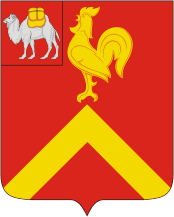 АДМИНИСТРАЦИЯ КРАСНОАРМЕЙСКОГО МУНИЦИПАЛЬНОГО РАЙОНАЧЕЛЯБИНСКОЙ ОБЛАСТИПОСТАНОВЛЕНИЕот  09.12. 2021 г. №.805.  О внесении изменений в муниципальную программу «Развитие и сохранение культуры в Красноармейском муниципальном районе»В соответствии с Бюджетным кодексом РФ, постановлением администрации Красноармейского муниципального района от 10.10.2013 г. 
№ 1154 «О Порядке принятия решений о разработке муниципальных программ Красноармейского муниципального района, их формирования и реализации», ПОСТАНОВЛЯЮ:1. Внести изменения в муниципальную программу «Развитие и сохранение культуры в Красноармейском муниципальном районе», утвержденную постановлением администрации Красноармейского муниципального района от 25.01.2020 г. № 53 «Об утверждении муниципальной программы «Развитие и сохранение культуры в Красноармейском муниципальном районе», изложив ее в новой редакции (прилагается).2. Управлению делами администрации района (Гневашев В.Г.) опубликовать настоящее постановление в средствах массовой информации района (районная газета "Маяк») и разместить на официальном сайте администрации района.3. Организацию выполнения настоящего постановления возложить на МКУ «Управление культуры» (Кочнева А.Н.).4. Контроль исполнения настоящего постановления возложить на первого заместителя главы района, руководителя аппарата администрации района 
Ю.А. Сакулина. 	Глава района 								С.Ю. СергеевМУНИЦИПАЛЬНАЯ ПРОГРАММА«Развитие и сохранение культуры в Красноармейском муниципальном районе»с. Миасское, 2021Структура муниципальной программы:Паспорт муниципальной программы «Развитие и сохранение культуры в Красноармейском муниципальном районе».Содержание проблемы и обоснование необходимости ее решения программными методами.Основные цели и задачи муниципальной программыКомплекс мероприятий муниципальной программы.Сроки и этапы реализации муниципальной программы.Ресурсное обеспечение муниципальной программы.Организация управления и механизм реализации муниципальной программы.Ожидаемые результаты реализации муниципальной программы.Финансово-экономическое обоснование муниципальной программы. Методика оценки эффективности муниципальной программы:- приложение 1. Подпрограмма 1 «Ремонт и реконструкция зданий учреждений культуры»;- приложение 2. Подпрограмма 2 «Внедрение современных информационно-коммуникационных технологий в учреждениях культуры»;- приложение 3. Подпрограмма 3 «Укрепление материально-технического оснащения учреждений культуры»;- приложение 4. Подпрограмма 4 «Противопожарные мероприятия»;- приложение 5. Подпрограмма 5 «Культурно – досуговые мероприятия»;- приложение 6. Подпрограмма 6 «Повышение профессионального мастерства работников учреждений»;- приложение 7. Подпрограмма 7 «Финансовое обеспечение учреждений культуры»;- приложение 8. Подпрограмма 8 «Финансовое обеспечение учреждений образования»;- приложение 9. Подпрограмма 9 «Другие вопросы в области культуры»;- приложение 10. Подпрограмма 10 «Поддержка социально ориентированных некоммерческих организаций в сфере культуры»;- приложение 11 «Система мероприятий муниципальной программы»;- приложение 12 «Целевые индикаторы и показатели муниципальной программы»;- приложение 13 «Оценка эффективности реализации муниципальной программы».ПАСПОРТмуниципальной программы «Развитие и сохранение культуры в Красноармейском муниципальном районе»2. Содержание проблемы и обоснование необходимости решенияпрограммными методамиМуниципальная программа «Развитие и сохранение культуры в Красноармейском муниципальном районе» определяет цели, задачи и направления развития культуры в районе, финансовое обеспечение и механизмы реализации мероприятий, показатели их результативности.Красноармейский  муниципальный район входит в состав Челябинской области. На 1 января 2019 года численность населения составляет 41 368 тыс. человек. Сфера культуры МКУ «Управление культуры» представлена следующими подведомственными учреждениями:– Библиотечное дело -МУ «ЦБС Красноармейского МР».–Культурно-досуговая деятельность – МУ «ДК Красноармейского МР»; – Дополнительное образование в сфере культуры – МБУ ДО ДШИ.В настоящее время существует ряд нерешенных проблем в отрасли культуры района в целом, в их числе:1) слабая материально-техническая база учреждений культуры;2) дефицит квалифицированных кадров;3) ограничение в беспрепятственном доступ людей, с ограниченными возможностями здоровья, к качественным культурным ценностям.4) внедрение современных информационных технологий в сфере развития библиотечного дела;5) низкий престиж профессий культуры и искусства;6) невыгодные экономические условия для привлечения инвестиций на территории Красноармейского  муниципального района.Решение всех вышеперечисленных задач возможно программно-целевым методом планирования сохранения и развития культуры. Такой подход позволяет выработать стратегию и тактику управления сферы культуры в новых условиях, как в отношении теоретических, организационно-методических, так и финансовых возможностей.Разработка муниципальной программы продиктована необходимостью определения принципов муниципальной поддержки культуры в Красноармейском муниципальном районе, регламентирования приоритетных направлений и разработки комплекса конкретных мероприятий развития отрасли культуры. Важнейшими условиями успешной реализации муниципальной программы являются:– признание стратегической роли и приоритета культуры для обеспечения социальной и межнациональной стабильности;– качественное изменение подходов к оказанию услуг и развитию инфраструктуры отрасли культуры, повышению профессионального уровня персонала, укреплению кадрового потенциала;– расширение использования современных информационно-коммуникационных технологий и электронных продуктов, а также создание отраслевой информационной инфраструктуры;– оптимизация и повышение эффективности бюджетных расходов в сфере культуры, внедрение современных подходов бюджетного планирования, контроля, оценки рисков, внутреннего и внешнего аудита.Социальная эффективность муниципальной программы состоит: 1) в укреплении единого культурного пространства Красноармейского муниципального района с целью формирования мировоззрения, общественного сознания, поведенческих образцов и норм; 2) в поддержке разнообразия национальных культур, взаимной терпимости и самоуважении, развитии межнациональных культурных связей; 3) в переводе отрасли на инновационный путь развития, превращении культуры в наиболее современную и привлекательную сферу общественной деятельности; 4) в широком внедрении информационных технологий в сферу культуры; 5) в выравнивании уровня доступности культурных благ и художественного образования независимо от размера доходов, социального статуса и места проживания;  6) в формировании культурной среды, отвечающей растущим потребностям личности и общества; 7) в повышении качества, разнообразия и эффективности услуг в сфере культуры; 8) в создании условий для участия всего населения Красноармейского муниципального района в культурной жизни, а также вовлеченности детей, молодежи, инвалидов в активную социокультурную деятельность; 9) в создании благоприятных условий для улучшения культурно-досугового обслуживания населения; 10) в укреплении материально-технической базы отрасли, развитии самодеятельного художественного творчества, стимулировании потребления культурных благ; 11) в увеличении уровня социального обеспечения работников культуры, финансовой поддержки социально - значимых проектов.Помимо социальной эффективности муниципальная программа имеет бюджетную и экономическую эффективность.Бюджетная эффективность реализации муниципальной программыСостоит: – в увеличении финансовых поступлений на развитие муниципальных учреждений за счет расширения перечня и увеличения объема предоставляемых платных услуг для населения во время проведения культурно-досуговых мероприятий;Экономическая эффективность реализации муниципальной программы состоит:–в создании единого культурного и информационного пространства, способствующего повышению инвестиционной привлекательности Красноармейского муниципального района;– в повышении конкурентоспособности услуг, предоставляемых муниципальными учреждениями культуры;– в снижении миграционного процесса за счет развития благоприятной социальной инфраструктуры, повышения качества жизни человека.Деятельность учреждений культуры является одной из важнейших составляющих современной культурной жизни. Для сохранения и развития культурного потенциала, сохранения единого культурного пространства  Красноармейского муниципального района необходимо продолжить обеспечение доступа к культурным ценностям и доступности услуг культуры для всех слоев населения.Позитивную роль в деле сохранения и развития культуры Красноармейского муниципального района сыграла разработка и реализация муниципальной программы.Вместе с тем накопившиеся за это время проблемы в культуре значительно превышают возможности государства по их решению. Отрасль, традиционно ориентированная на государственную финансовую поддержку, оказалась наименее подготовленной к рыночным отношениям.Из-за отсутствия материальных и моральных стимулов меценатство культуры развивается крайне медленно и не оказывает влияния на её состояние. Возможность увеличения собственных доходов учреждений культуры и искусства ограничена их социальными целями, недостаточным уровнем благосостояния населения.Из-за недостаточного финансирования увеличился разрыв между культурными потребностями населения и возможностями их удовлетворения. Материально-техническая база учреждений культуры и искусства, кинематографии отстает от требований современности и остро нуждается в укреплении и совершенствовании.Население Красноармейского муниципального района обслуживают 22 библиотеки, входящие в МУ «ЦБС Красноармейского МР».Фонды библиотек района насчитывают сегодня более 236 тысяч экземпляров документов. В 2019 г. фонд системы пополнился за счет местного бюджета на 319200 рублей, кроме того, источником пополнения являются книги, полученные в дар. Всего в фонд библиотеки таким образом пополнился на 3730 единиц. Ведется работа по качественному формированию фонда: списано за 2019 год дуплетных, устаревших по содержанию и ветхих книг – 25501 экземпляров книгообеспеченность на одного жителя района составляет 5,7 экземпляра. Библиотечный фонд муниципальных библиотек является важным культурным, научным, образовательным и информационным ресурсом библиотеки, направленным на удовлетворение читательского спроса, реализацию прав жителей на доступ к информации и служит основой функционирования библиотеки как социального института. Все цифровые показатели работы библиотеки – читаемость, обращаемость, книговыдача напрямую зависят от правильно скомплектованного фонда. Для реализации своих общественных функций и оптимального соответствия запросам населения библиотекам необходимо качественное обновление фондов, особенно сельских. Для обеспечения выполнения этой задачи необходимо стабильное финансирование на приобретение новой литературы. Пользователями библиотек являются более 16 тысяч жителей района, что составляет 38,6% (по итогам 2018 года) от всего населения Красноармейского района. Все библиотеки системы оснащены компьютерным оборудованием, имеют выход в Интернет, что облегчает деятельность по выполнению информационных запросов пользователей. В Центральной районной библиотеке открыт виртуальный читальный зал Президентской библиотеки, открыт доступ к Национальной электронной библиотеке.В ЦБС действует система нестационарного обслуживания читателей. Количество таких библиотечных пунктов по району - 4.Важное место в деятельности библиотек занимает работа по обслуживанию инвалидов и пожилых людей. Число пользователей этой группы составляет более полутора тысяч человек. Для них проводятся мероприятия и работают 28 клубов по интересам, реализуется 9 целевых программ.Библиотеки ЦБС, обладая информационным и творческим потенциалом, находясь в центре общественных интересов и проблем, на протяжении многих лет занимаются созданием целевых и авторских программ, ориентированных на обслуживание всех сфер и направлений библиотечной деятельности. Востребованными являются 42 программы, с успехом работают 40 читательских клубов по интересам.В районе работает 13 центров социально значимой информации. Три библиотеки имеют звание Павленковских, одна - статус модельной.Состояние материально-технической базы требует финансовых вложений. Везде необходим косметический, а в нескольких библиотеках капитальный ремонт. Оргтехника устаревает и требует обновления, для повышения комфорта в помещениях необходимо приобретать новую современную удобную мебель.	Красноармейский краеведческий музей работает, учитывая интересы всех социально-возрастных групп населения: учащихся школ, студентов, дошкольников, пенсионеров, людей с ограниченными возможностями, мастеров прикладного творчества и т.д. Постоянно проводится работа по формированию фондов музея. На конец 2019 года фонд хранения составляет 14500 единиц.Для более качественной работы для выполнения муниципального задания необходимо решить в ближайшее время вопрос об увеличении площади музея и фондохранилища, которые в настоящее время не соответствуют установленным нормам и требованиям; требуется расширение площади или строительство нового здания.Население Миасского сельского поселения и Красноармейского муниципального района в целом обслуживает муниципальное учреждение «Дом Культуры Красноармейского муниципального района». Учреждение оказывает населению три муниципальные услуги:- организация и проведение культурно - массовых мероприятий;- организация деятельности клубных формирований и формирований самодеятельного народного творчества;- показ кинофильмов (с декабря 2018 года открыт кинозал).Основной проблемой для более качественной работы учреждения остаётся материально-техническая оснащённость.  Также здание МУ «ДК Красноармейского МР» нуждается в текущем ремонте, требуется восстановление вентиляционной системы и капитальный ремонт кровли и электропроводки, подготовка проектно- сметной документации по расширению площади Дома культуры, путем пристроя и надстройки 2 этажа.	В настоящее время остро стоит проблема ремонта объектов культуры и искусства, технического перевооружения и переоборудования зданий учреждений культуры, внедрения новых технологий в их деятельность, приобретения сценических костюмов.Задача учреждений культуры Красноармейского района идти в ногу со временем, развиваться в соответствии с новыми требованиями, что, несомненно, требует дополнительного финансирования. В рамках реализации президентского указа «О национальных целях и стратегических задачах развития Российской Федерации на период до 2024 года», разработан Национальный проект «Культура», реализация которого началась с 1 января 2019 года. К 2024 году увеличить число граждан, вовлеченных в культуру через создание современной инфраструктуры, внедрение в деятельность организаций культуры новых форм и техническая поддержка культурных инициатив, направленных на укрепление российской гражданской идентичности.Культура берет на себя задачу сохранения духовных, нравственных ориентиров общества. Накопленный потенциал культуры района требует преобразований, на осуществление которых направлена муниципальная программа. Тесная взаимосвязь процессов, происходящих в сфере культуры, с процессами, происходящими в обществе, делает необходимым условием дальнейшего развития отрасли.3. Основные цели и задачи муниципальной программы.Основная цель и задачи муниципальной программы определены «Стратегией социально-экономического развития Красноармейского муниципального района на период до 2024 года» и направлены на сохранение культуры Красноармейского муниципального района и включения культуры в процесс социальных и экономических преобразований в качестве одного из основных элементов стратегии развития Красноармейского муниципального района. Исходя из этого целью муниципальной программы является:Развитие муниципальной сферы культуры Красноармейского муниципального района, обеспечивающей реализацию культурного и  духовного потенциала жителей района.Для достижения поставленной цели муниципальная программа предусматривает решение следующих приоритетных задач:- осуществление государственной политики Российской Федерации в сфере культуры (библиотечного обслуживания, культурно – досуговой деятельности, кинообслуживания, дополнительного образования, сохранение историко–культурного наследия) на территории Красноармейского муниципального района.- сохранение и развитие накопленного культурного потенциала района;- поддержка развития всех видов и жанров современной культуры и искусства, создание благоприятных условий для широкого доступа всех социальных слоев населения района к ценностям отечественной и мировой культуры;- создание условий для творческой самореализации жителей, организации досуга и массового отдыха, приобщение жителей района к культурным ценностям путем проведения культурно – массовых мероприятий, обеспечение деятельности муниципальных библиотечных учреждений, учреждений культуры культурно – досугового типа.- поддержка молодых дарований;- обеспечение условий для культурного обмена, развитие межрайонных, межобластных и международных связей в сфере культуры;- эффективное управление всеми ресурсами, имеющимися в музее (культурно - историческими, кадровыми, материально- техническими);-формирование исторической и культурной идентичности жителей района путем сохранения, популяризации историко – культурного наследия района;- развитие местного традиционного народного художественного творчества;- развитие дополнительного образования детей в области культуры и искусства, выявление и обеспечение целевой поддержки одаренных детей, учащихся детских школ искусств района.- организация библиотечного обслуживания населения;- организация кинообслуживания населения- обеспечение доступности жителями района лучших образцов мировой и отечественной кинематографии;-просветительская деятельность с использованием киноматериалов.- обеспечение поселений, входящих в состав района, услугами по организации досуга и услугами организаций культуры;- укрепление материально-технической базы учреждений культуры.4. Комплекс мероприятий муниципальной программыМуниципальная программа реализуется как комплекс организационных, научно-методических и технических мероприятий, обеспечивающих достижение поставленной цели, а именно: создание условий для обеспечения доступа различных социальных групп граждан района к культурным благам.Мероприятия программы определены на основе предварительного анализа состояния и прогнозов развития культуры Красноармейского муниципального района. Программные мероприятия увязаны по срокам и источникам финансирования и осуществляются в рамках реализации входящих в состав муниципальной программы подпрограмм:1) «Ремонт и реконструкция зданий учреждений» (приложение 1);2) «Внедрение современных информационно-коммуникационных технологий в учреждениях» (приложение 2);3) «Укрепление материально-технического оснащения учреждений культуры» (приложение 3);4) «Противопожарные мероприятия» (приложение 4);5) «Культурно-досуговые мероприятия» (приложение 5);6) «Повышение профессионального мастерства работников учреждений (приложение 6);7) «Финансовое обеспечение учреждений культуры» 
(приложение 7);8) «Финансовое обеспечение учреждений образования» (приложение 8);9) «Другие вопросы в области культуры» (приложение 9).10) «Поддержка социально ориентированных некоммерческих организаций в сфере культуры» (приложение 10)Полный перечень мероприятий подпрограмм с указанием финансирования и ответственных исполнителей (соисполнителей) представлен в Приложениях 1-10 к данной муниципальной программе.5. Сроки и этапы реализации муниципальной программыРеализация муниципальной программы осуществляется в следующие сроки: 2020 – 2024 годы.6. Ресурсное обеспечение муниципальной программыОсновным источником финансирования являются средства районного бюджета. Объём средств муниципальной программы составляет Основным источником финансирования являются средства районного бюджета. Объём средств муниципальной программы составляет Основным источником финансирования являются средства районного бюджета. Объём средств муниципальной программы составляет 355 959,544 тыс. руб., в том числе: 2020 год – 82 838,627 тыс.руб., в том числе:федеральный бюджет – 0,0 тыс.руб.;областной бюджет – 39 721,000 тыс.руб.;районный бюджет – 43 117,627 тыс.руб.2021 год – 92 747,449  тыс. руб., в том числе:федеральный бюджет – 150,000 тыс.руб.;областной бюджет 36,000 тыс.руб.;районный бюджет – 92 561,449 тыс.руб.2022 год – 85 220,794 тыс. руб., в том числе:федеральный бюджет – 0,0 тыс.руб.;областной бюджет – 2 617,300 тыс.руб.;районный бюджет – 82 603,494 тыс.руб.2023 год –95 152,674 тыс. руб., в том числе:федеральный бюджет – 0,0 тыс.руб.;областной бюджет – 12 358,100 тыс.руб.;районный бюджет – 82 794,574 тыс.руб.2024 год -*Объемы расходов на выполнение мероприятий Программы ежегодно уточняются в процессе исполнения районного бюджета и при формировании бюджета на очередной финансовый год.7. Организация управления и механизм реализации муниципальной программыОрганизация управления и механизм реализации данной муниципальной программы осуществляется в соответствии с постановлением администрации Красноармейского муниципального района от 10.10.2013 года № 1154 «О порядке принятия решений о разработке муниципальных программ Красноармейского муниципального района, их формировании и реализации».Ответственным исполнителем данной программы является МКУ «Управление культуры», которое в пределах своей компетенции:- осуществляет реализацию муниципальной программы в соответствии с планом реализации программы. Данный план разрабатывается на очередной финансовый год и утверждается не позднее 01 декабря текущего года;- вносит предложения по уточнению и корректировке программных мероприятий;- в случае принятия решения о внесении изменений в план реализации в 10-дневный срок уведомляет об этом решении управление экономического прогнозирования администрации района;- в срок до 01 февраля текущего года, следующего за отчётным, разрабатывает и предоставляет в управление экономического прогнозирования администрации района годовой отчёт о результатах реализации программы. Соисполнители муниципальной программы предоставляют отчёт о проведённых мероприятиях муниципальной программы в МКУ «Управление культуры» в срок до 20 января текущего года, следующего за отчётным.Контроль за ходом исполнения муниципальной программы осуществляет администрация Красноармейского муниципального района.8. Ожидаемые результаты реализации муниципальной программыВыполнение мероприятий муниципальной программы позволит в области библиотечного обслуживания населения:- обеспечить комплектование библиотечных фондов в соответствии с рекомендациями ИФЛА/ЮНЕСКО (не менее 5% обновляемости ежегодно);- обеспечить более широкий доступ читателей к мировым информационным ресурсам через внедрение новых технологий в основные библиотечные процессы;- повысить качество информационных и сервисных библиотечных услуг;- повысить роль библиотек в социокультурном развитии Красноармейского муниципального района.В области культурно-досугового обслуживания населения и дополнительного образования детей:- содействовать сохранению и развитию народного творчества, обеспечению культурно-досуговой деятельностью население района, развитию традиционных народных промыслов, ремесел;- поддерживать лучшие традиционные и новые формы культурно-досуговой деятельности;- разработать и внедрить методику раннего выявления одаренных детей и их поддержки;- регулярно проводить районные конкурсы, фестивали, смотры;- расширить гастрольную и выставочную деятельности в районе, устанавливать и развивать на межпоселенческом, межрайонном и межрегиональном уровне связи и контакты творческих коллективов, организаций культуры и искусства;- обеспечить непрерывную профессиональную подготовку и переподготовку всех категорий работников культуры;- обеспечить большее участие коллективов художественной самодеятельности в Международных, Всероссийских, областных и районных конкурсах и фестивалях.В области музейного обслуживания населения:				- обеспечить эффективную систему учета и хранения музейных ценностей;	- создать условия для широкого доступа граждан к памятникам истории и культуры, хранящихся в МУ «Красноармейский краеведческий музей им. В.К. Егорова»; - обновить экспозиции музея;- создать эффективную систему защиты фондов МУ "ККМ им.
В.К. Егорова" от криминальных посягательств, пожароопасных, стихийных и других чрезвычайных ситуаций;- содействовать проведению первоочередных работ по реконструкции, реставрации и консервации объектов культурного наследия, находящихся в составе музея.9. Финансово - экономическое обоснование муниципальной программыФинансирование по мероприятиям муниципальной программы осуществляется финансовым управлением администрации Красноармейского муниципального района в установленном действующим законодательством порядке.Общий объём финансирования мероприятий муниципальной программы составляет Основным источником финансирования являются средства районного бюджета. Объём средств муниципальной программы составляет Основным источником финансирования являются средства районного бюджета. Объём средств муниципальной программы составляет 355 959,544 тыс. руб., в том числе: 2020 год – 82 838,627 тыс.руб., в том числе:федеральный бюджет – 0,0 тыс.руб.;областной бюджет – 39 721,000 тыс.руб.;районный бюджет – 43 117,627 тыс.руб.2021 год – 92 747,449  тыс. руб., в том числе:федеральный бюджет – 150,000 тыс.руб.;областной бюджет 36,000 тыс.руб.;районный бюджет – 92 561,449 тыс.руб.2022 год – 85 220,794 тыс. руб., в том числе:федеральный бюджет – 0,0 тыс.руб.;областной бюджет – 2 617,300 тыс.руб.;районный бюджет – 82 603,494 тыс.руб.2023 год –95 152,674 тыс. руб., в том числе:федеральный бюджет – 0,0 тыс.руб.;областной бюджет – 12 358,100 тыс.руб.;районный бюджет – 82 794,574 тыс.руб.2024 год -*Эффективность реализации мероприятий муниципальной программы при полном ресурсном обеспечении будет выражаться в более широком доступе всех слоёв населения района к ценностям отечественной и мировой культуры, более полном удовлетворении потребности населения Красноармейского муниципального района в обеспечении культурно - досуговыми мероприятиями, в реализации своих творческих способностей, в развитии всех видов и жанров современной культуры и искусства.10. Методика оценки эффективности муниципальной программыОценка эффективности муниципальной программы проходит в соответствии с постановлением администрации Красноармейского муниципального района от 14.11.2017. г № 892.Оценка эффективности муниципальной программы будет осуществляться путём ежегодного сопоставления:- числа выполненных и планируемых мероприятий;- фактических и планируемых объёмов расходов местного бюджета на реализацию муниципальной программы;Данные для сравнения показателей предоставляются соисполнителями муниципальной программы на основании статистических годовых отчётов 6-НК, 7-НК, 8-НК, 1-ДМШ, журнала учёта работы, текстовых отчётов учреждений культуры. Состав и значение целевых показателей определён в соответствии с целями и задачами данной муниципальной программы.Оценка эффективности реализации муниципальной программы осуществляется на основании методики расчета, представленной в приложении 12. Данная методика расчета применима ко всем подпрограммам, входящих в состав данной муниципальной программы.Приложение 1к муниципальной программе «Развитие и сохранение культуры в Красноармейском муниципальном районе»Паспорт
 подпрограмма 1. «Ремонт и реконструкция зданий учреждений» Приложение 2к муниципальной программе «Развитие и сохранение культуры в Красноармейском муниципальном районе»Паспорт
 подпрограмма 2. "Внедрение современных информационно - коммуникационных технологий в учреждениях культуры" Приложение 3к муниципальной программе «Развитие и сохранение культуры в Красноармейском муниципальном районе»Паспорт
 подпрограмма 3. "Укрепление материально-технического оснащения учреждений культуры" Приложение 4к муниципальной программе «Развитие и сохранение культуры в Красноармейском муниципальном районе»Паспорт
 подпрограмма 4. «Противопожарные мероприятия» Приложение 5к муниципальной программе «Развитие и сохранение культуры в Красноармейском муниципальном районе»Паспорт
 подпрограмма 5. "Культурно - досуговые мероприятия" Приложение 6к муниципальной программе «Развитие и сохранение культуры в Красноармейском муниципальном районе»Паспорт
 подпрограмма 6. "Повышение профессионального мастерства работников учреждений" Приложение 7к муниципальной программе «Развитие и сохранение культуры в Красноармейском муниципальном районе»Паспорт
 подпрограмма 7. "Финансовое обеспечение учреждений культуры" Приложение 8к муниципальной программе «Развитие и сохранение культуры в Красноармейском муниципальном районе»Паспорт
подпрограмма 8. "Финансовое обеспечение учреждений образования" Приложение 9к муниципальной программе «Развитие и сохранение культуры в Красноармейском муниципальном районе»Паспорт
подпрограмма 9. "Другие вопросы в области культуры" Приложение 10к муниципальной программе «Развитие и сохранение культуры в Красноармейском муниципальном районе»Паспорт
 подпрограммы 10. "«Поддержка социально ориентированных некоммерческих организаций в сфере культуры» 											Приложение 11к муниципальной программе «Развитие и сохранение культуры в Красноармейском муниципальном районе»Система МЕРОПРИЯТИй МУНИЦИПАЛЬНОЙ ПРОГРАММЫ                                                                                                                                Приложение 12к муниципальной программе «Развитие и сохранение культуры в Красноармейском муниципальном районе»Целевые индикаторы и показатели муниципальной программыПриложение 13к муниципальной программе «Развитие и сохранение культуры в Красноармейском муниципальном районе»Методика оценки эффективности муниципальных программ Красноармейского муниципального района1. Оценка эффективности реализации муниципальных программ Красноармейского муниципального района (далее– муниципальная программа) и входящих в нее подпрограмм проводится на основе оценок по трем критериям:- степени достижения целей и решения задач муниципальной программы (подпрограммы);- соответствия запланированному уровню затрат и эффективности использования бюджетных средств муниципальной программы (подпрограммы);- степени реализации контрольных мероприятий муниципальной программы (подпрограммы).1.1. Оценка степени достижения целей и решения задач муниципальной программы (подпрограммы) производится путем сопоставления фактически достигнутых значений индикаторов муниципальной программы (подпрограммы) и их плановых значений по формуле:mCel = (1 / m) x SUM (Si),i=1где Cel - оценка степени достижения цели, решения задачи муниципальной программы (подпрограммы);Si - оценка значения i-го индикатора (показателя) выполнения муниципальной программы (подпрограммы), отражающего степень достижения цели, решения соответствующей задачи;m - число показателей, характеризующих степень достижения цели, решения задачи муниципальной программы (подпрограммы);SUM - сумма значений.Оценка значения i-го индикатора (показателя) муниципальной программы (подпрограммы) производится по формуле:Si = (Fi / Pi) x 100%,где Fi - фактическое значение i-го индикатора (показателя) муниципальной программы;Pi - плановое значение i-го индикатора (показателя) муниципальной программы (для индикаторов (показателей), желаемой тенденцией развития которых является рост значений) или: Si = (Pi / Fi) x 100% (для индикаторов (показателей), желаемой тенденцией развития которых является снижение значений).В случае превышения 100% выполнения расчетного значения показателя значение показателя принимается равным 100%.1.2. Оценка степени соответствия запланированному уровню затрат и эффективности использования бюджетных средств программы (подпрограммы) определяется путем сопоставления фактических и плановых объемов финансирования муниципальной программы (подпрограммы) по формуле:Fin = K / L x 100%,где Fin - уровень финансирования реализации основных мероприятий муниципальной программы (подпрограммы);K - кассовое исполнение расходов районного бюджета на реализацию муниципальной программы (подпрограммы) за отчетный финансовый год;L - объем финансовых ресурсов, предусмотренных на реализацию муниципальной программы (подпрограммы) на очередной финансовый год в районном бюджете.1.3. Оценка степени реализации контрольных мероприятий (достижения ожидаемых непосредственных результатов их реализации) муниципальной программы (подпрограммы) производится по следующей формуле:nMer = (1 / n) x SUM (Rj x 100%),j=1где Mer - оценка степени реализации мероприятий муниципальной программы (подпрограммы);Rj - показатель достижения ожидаемого непосредственного результата j-го контрольного мероприятия муниципальной программы (подпрограммы), определяемый в случае достижения непосредственного результата в отчетном периоде как «1», в случае недостижения непосредственного результата - как «0»;n - количество контрольных мероприятий, включенных в муниципальную программу (подпрограмму);SUM - сумма значений.1.4. Оценка эффективности реализации муниципальной программы (подпрограммы) (далее - оценка эффективности) производится по следующей формуле:O = (Cel + Fin + Mer) / 3,где O – оценка эффективности.2. Реализация муниципальной программы (подпрограммы) характеризуется:- высоким уровнем эффективности;- удовлетворительным уровнем эффективности;- неудовлетворительным уровнем эффективности.3. Муниципальная программа (подпрограмма) считается реализуемой с высоким уровнем эффективности, если оценка эффективности составляет 90% и более процентов;муниципальная программа (подпрограмма) считается реализуемой со средним уровнем эффективности, если оценка эффективности находится в интервале от 80 до 90%;муниципальная программа (подпрограмма) считается реализуемой с удовлетворительным уровнем эффективности, если оценка эффективности находится в интервале от 70 до 80%;оценка эффективности находится в интервале до 70 % - муниципальная программа с неудовлетворительной оценкой эффективности.Наименование  программыМуниципальная программа "Развитие и сохранение  культуры в Красноармейском муниципальном районе» (далее - муниципальная программа)Ответственный исполнитель муниципальной программыМуниципальное казенное учреждение «Управление культуры Красноармейского муниципального района» (МКУ «Управление культуры»).Соисполнители муниципальной программыМУ «ДК Красноармейского МР», МУ «ЦБС Красноармейского МР», МУ «Красноармейский краеведческий музей им. В.К. Егорова», детские школы искусств, учреждения культуры сельских поселений Красноармейского муниципального районаМКУ «МСКО КМР»Подпрограммы Программы1.Ремонт и реконструкция зданий учреждений;2. Внедрение современных информационно- коммуникационных технологий в учреждениях;3. Укрепление материально-технического оснащения учреждений культуры;4.Противопожарные мероприятия;5. Культурно-досуговые мероприятия;6. Повышение профессионального мастерства работников учреждений 7. Финансовое обеспечение учреждений культуры8. Финансовое обеспечение учреждений образования9. Другие вопросы в области культуры10. Поддержка социально ориентированных некоммерческих организаций в сфере культурыОсновная цель муниципальной программыРазвитие сферы культуры Красноармейского муниципального района, обеспечивающей реализацию культурного и духовного потенциала жителей района.Основные задачи муниципальной программы- Осуществление государственной политики Российской Федерации в сфере культуры (библиотечного обслуживания, культурно – досуговой деятельности, кинообслуживания, дополнительного образования, сохранение историко – культурного наследия) на территории Красноармейского муниципального района.- сохранение и развитие накопленного культурного потенциала района;- поддержка развития всех видов и жанров современной культуры и искусства, создание благоприятных условий для широкого доступа всех социальных слоев населения района к ценностям отечественной и мировой культуры;-создание условий для творческой самореализации жителей, организации досуга и массового отдыха, приобщение жителей района к культурным ценностям путем проведения культурно – массовых мероприятий, обеспечение деятельности муниципальных библиотечных учреждений, учреждений культуры культурно – досугового типа.- поддержка молодых дарований;- обеспечение условий для культурного обмена, развитие межрайонных, межобластных и международных связей в сфере культуры;- эффективное управление всеми ресурсами, имеющимися в музее (культурно - историческими, кадровыми, материально- техническими);- формирование исторической и культурной идентичности жителей района путем сохранения, популяризации историко – культурного наследия района;- развитие местного традиционного народного художественного творчества;- развитие дополнительного образования детей в области культуры и искусства, выявление и обеспечение целевой поддержки одаренных детей, учащихся детских школ искусств района.- организация библиотечного обслуживания населения;- организация кинообслуживания населения- обеспечение доступности жителями района лучших образцов мировой и отечественной кинематографии;- просветительская деятельность с использованием киноматериалов.- обеспечение поселений, входящих в состав района, услугами по организации досуга и услугами организаций культуры;- укрепление материально-технической базы учреждений культуры Целевые индикаторы и показатели муниципальной программы- количество пользователей библиотек (ед.):2020 г. – 14536; 2021 г. – 16750; 2022 г. - 16920, 2023г. –17080, 2024 г.-17250.- количество выдачи изданий (ед.): 2020 г.- 284078, 2021 г.- 370100; 2022 г.- 370200, 2023г. –370300, 2024 г.- 370400.- количество посещений библиотек (чел.): 2020 г. – 97392; 2021г.- 141590; 2022г.- 144050; 2023г.– 146540; 2024г. – 148800- количество посетителей музея (чел.): 2020г.– 2300; 2021г.– 7500; 2022 г.- 7600; 2023 г.– 7650; 2024г.– 7700- количество экспозиций, выставок, лекций, экскурсий, мероприятий (в ед.):2020 г. – 140; 2021 г. – 245; 2022 г.- 250; 2023 г.–255,       2024 г. –260.- количество посещений населением района культурно-досуговых мероприятий (в чел.):2020 г. – 7420, 2021 г. – 14060; 2022 г. -14763; 2023 г. -15501; 2024 г. –16276- количество посещений на платных мероприятиях –2020 г. – 2332 чел.; 2021 г. – 2449 чел.; 2022 г. – 2571 чел.; 2023 г. – 2700 чел.; 2024 г. – 2835 чел.- количество культурно - досуговых мероприятий (в ед.):2020 г. – 76, 2021 г. – 126; 2022 г.- 129,  2023 г. – 132,     2024 г. -135- количество клубных формирований (в ед.):2020 г. – 8; 2021 г. - 8; 2022 г. - 8; 2023 г. -8; 2024 г. - 8- количество участников в клубных формированиях (чел.);2020 г. – 168 чел.; 2021 г. - 193 чел.; 2022 г. - 195 чел.; 2023 г. – 197 чел.; 2024 г. - 199 чел.- контингент учащихся МБУДО ДШИ, (чел.):2020 г. – 770; 2021 г. - 772; 2022 г. – 778; 2023 г. – 784; 2024 г. – 793.- количество зрителей (чел.):2020 г. - 1947; 2021 г. - 4672; 2022 г. – 4709; 2023 г. – 4747; 2024г. – 4785.- количество киносеансов (в ед.):2020 г. – 284; 2021 г. - 796; 2022 г. – 819, 2023 г. - 842    2024г. - 865Сроки и этапы  реализации муниципальной программы 1 этап -2020 год,2 этап – 2021 год,3 этап – 2022 год, 4 этап -2023 год,5 этап – 2024 год.Объемы  бюджетных ассигнований муниципальной программыОсновным источником финансирования являются средства районного бюджета. Объём средств муниципальной программы составляет 355 959,544 тыс. руб., в том числе: 2020 год – 82 838,627 тыс.руб., в том числе:федеральный бюджет – 0,0 тыс.руб.;областной бюджет – 39 721,000 тыс.руб.;районный бюджет – 43 117,627 тыс.руб.2021 год – 92 747,449  тыс. руб., в том числе:федеральный бюджет – 150,000 тыс.руб.;областной бюджет 36,000 тыс.руб.;районный бюджет – 92 561,449 тыс.руб.2022 год – 85 220,794 тыс. руб., в том числе:федеральный бюджет – 0,0 тыс.руб.;областной бюджет – 2 617,300 тыс.руб.;районный бюджет – 82 603,494 тыс.руб.2023 год –95 152,674 тыс. руб., в том числе:федеральный бюджет – 0,0 тыс.руб.;областной бюджет – 12 358,100 тыс.руб.;районный бюджет – 82 794,574 тыс.руб.2024 год -*Объемы расходов на выполнение мероприятий Программы ежегодно уточняются в процессе исполнения районного бюджета и при формировании  бюджета на очередной финансовый год.Ожидаемые  результаты муниципальной программы- прирост числа посещений культурно – досуговых учреждений;- создание более благоприятных условий для творческого развития личности;- повышение качества услуг, оказываемых культурно- досуговыми учреждениями;- увеличение количества пользователей услугами учреждений культуры;- увеличение количества  коллективов со звание «Заслуженный коллектив Челябинской области», «Народный коллектив», «Образцовый коллектив», а также культурно – досуговых формирований и их участие в конкурсах и фестивалях районного, областного, Всероссийского и Международного уровня;- более эффективное комплектование и использование библиотечного фонда МУ «ЦБС Красноармейского МР»;- увеличение количества посетителей краеведческого музея, организация более широкого доступа к памятникам истории и культуры;- обеспечение доступности жителям района лучших образцов мировой и отечественной кинематографии;- увеличение количества детей, обучающихся в ДШИ;-  повышение квалификации кадрового состава учреждений культуры;- улучшение материально- технической базы учреждений культуры.Показатель деятельности20202021202220232024Книжный фонд227601220000220000220000220000Количество пользователей1453616750169201708017250Количество книговыдачи284078370100370200370300370400Число посещений97392141590144050146540148800В том числе культурно-массовых мероприятий4896049800506605243053700Объем электронных  библиографических баз данных (Корпоративная Краеведческая База Данных)21002350260028503100Показатель деятельности20202021202220232024Количество экспонатов (ед.)1481515100153001540015500Количество посетителей (чел.)23007500760076507700Число выставок (экспозиций), экскурсий, лекций, мероприятий (ед.)140245250255260Показатель деятельности20202021202220232024Количество клубных  формирований (ед.)88888Количество участников вклубных  формированиях (чел.)168193195197199Количество культурно- массовых мероприятий (ед.)76126129132135Количество посещенийнаселением культурно- массовых мероприятий, (чел.)742014060147631550116276Количество посещений  на платных мероприятиях (чел.)23322449257127002835Количество киносеансов (показов),( в ед.)284796819842865Количество посещенийкиносеансов (чел.)19474672470947474785Ответственный исполнитель Подпрограммы-Муниципальное казенное учреждение «Управление культуры Красноармейского муниципального района»Участники реализации подпрограммы-МКУ «Управление культуры»МУ «ДК Красноармейского МР»;МУ «Красноармейский краеведческий музей им. В.К. Егорова»;МУ «ЦБС Красноармейского МР»;МБУДО «Красноармейская ДШИ»;МБУДО «Бродокалмакская ДШИ»;МБУДО «Мирненская  ДШИ»;МБУДО «Петровская ДШИ»;МБУДО «Лазурненская ДШИ»;Учреждения культуры сельских поселений Красноармейского МР;МКУ «МСКО МКР».Программно-целевые инструменты подпрограммы-не предусмотреныЦель подпрограммы-создание безопасных условий для работы персонала и посетителей(учащихся) учреждений;соблюдение санитарно-гигиенического режима работы;соответствие зданий требованиям СаНПиН.Задачи подпрограммы-Обеспечение безопасности работы учреждений;Приведение зданий и территорий учреждений в соответствие с современными требованиями и нормами;Доступность предоставления услуг людям с ограниченными возможностями.Целевые индикаторы и показатели подпрограммы-Показатель 1.1. Доля зданий учреждений требующих капитального ремонта из общего количества зданий;Показатель 1.2. Доля аварийных зданий учреждений из общего количества зданий (приложение 11).Этапы и сроки реализации подпрограммы-2020 – 2024 годыОбъем бюджетных ассигнований подпрограммы-общий объем бюджетных ассигнований  составляет 8 807,41808 тыс. рублей (Приложение 10),в том числе:2020 год – 803,31808тыс. рублей, в том числе:федеральный бюджет – 0,0 тыс.руб.;областной бюджет – 0,0 тыс.руб.;районный бюджет – 803,31808 тыс.руб.2021 год – 597,0 тыс. рублей;2022 год – 0,0 тыс. рублей;2023 год – 7 407,100 тыс. рублей, в том числе:федеральный бюджет – 0,0 тыс.руб.;областной бюджет – 6 650,200 тыс.руб.;районный бюджет – 756,900 тыс.руб.2024 год – *Ожидаемые результаты реализации подпрограммы-Проведение капитальных и текущих ремонтов в зданиях учреждений культуры; Соответствие зданий требованиям СаНПиН. Ответственный исполнитель подпрограммы-Муниципальное казенное учреждение «Управление культуры Красноармейского муниципального района»Участники реализации подпрограммы-МУ «ДК Красноармейского МР»;МУ «Красноармейский краеведческий музей им. В.К. Егорова»;МУ «ЦБС Красноармейского МР»;МБУДО «Красноармейская ДШИ»;МБУДО «Бродокалмакская ДШИ»;МБУДО «Мирненская ДШИ»;МБУДО «Петровская ДШИ»;МБУДО «Лазурненская ДШИ»МКУ «МСКО МКР».Программно-целевые инструменты подпрограммы-не предусмотреныЦель подпрограммы-Общественный доступ к электронным продуктам и услугам учреждений культуры и дополнительного образования, организации досуга и туризма;обеспечении максимальной доступности для жителей Красноармейского муниципального района культурных благ, участии в культурной жизни общества вне зависимости от уровня доходов, социального статуса и места проживания, а также в обеспечении доступности культурных благ для граждан с ограниченными возможностями. Задачи подпрограммы-повышение доступности и качества услуг дополнительного образования детей;повышение доступности и качества библиотечных услуг (работ);- повышение доступности и качества музейных услуг (работ);- повышение доступности и качества культурно-досугового обслуживания жителей Красноармейского района.Целевые индикаторы и показатели подпрограммы-показатель 2.1. Доля учреждений культуры, имеющих свой информационный сайт;показатель 2.2. Доля учреждений дополнительного образования, имеющих свой информационный сайт;показатель 2.3. Количество библиографических записей в сводный электронный каталог библиотек Челябинской области (Корпоративная Краеведческая База Данных)";показатель 2.4.  Доля библиотечных записей, внесенных в электронный каталог библиотеки «Ирбис» от общего количества поступивших библиотечных документов;показатель 2.5.  Количество музейных предметов, внесенных в электронный каталог «Камис»;показатель 2.6.  Доля учреждений дополнительного образования работающих в системе АИС «Сетевой город» от общего количества учреждений дополнительного образования" (Приложение 11).Этапы и сроки реализации подпрограммы-2020- 2024 годы, в том числе:Объем бюджетных ассигнований подпрограммы-общий объем бюджетных ассигнований  составляет 52,23058 тыс. рублей (Приложение 10), в том числе:2020 год – 52,23058 тыс. рублей, в том числе:федеральный бюджет – 0,0 тыс.руб.;областной бюджет – 0,0 тыс.руб.;районный бюджет – 52,23058тыс.руб.2021 год – 0,0 тыс. рублей;2022 год – 0,0 тыс. рублей;2023 год – 0,0 тыс. рублей;2024 год – *Ожидаемые результаты реализации подпрограммы-модернизация учреждений культуры; высокий уровень качества и доступности услуг учреждений культуры и дополнительного образования культуры;улучшение укомплектованности электронных каталогов библиотечных, музейных фондов;высокий уровень эффективности использования библиотечных, музейных фондов;внедрение новых информационных технологий в деятельности учреждений культуры и дополнительного образования.Ответственный исполнитель подпрограммы-МКУ «Управление культуры Красноармейского муниципального района»Участники реализации подпрограммы-МКУ «Управление культуры Красноармейского муниципального района»;МУ «ДК Красноармейского МР»;МУ «ЦБС Красноармейского МР»;МУ «Красноармейский краеведческий музей им. В.К. Егорова»;МБУДО «Красноармейская ДШИ»;МБУДО «Бродокалмакская ДШИ»;МБУДО «Мирненская ДШИ»;МБУДО «Петровская ДШИ»;МБУДО «Лазурненская ДШИ»;Учреждения культуры сельских поселений Красноармейского МР;МКУ «МСКО КМР».Программно-целевые инструменты подпрограммы-не предусмотреныЦель подпрограммы-Создание условий для оказания услуг и повышение эффективности материально-технического оснащения учреждений культуры и дополнительного образования Красноармейского муниципального района.Задачи подпрограммы-Определение потребности учреждений культуры и дополнительного образования в материальных и технических ресурсах, изыскание возможностей покрытия этих потребностей.Своевременное и оптимальное снабжение учреждений необходимыми материальными ресурсами.Осуществление контроля за правильным использованием материально-технических ресурсов.Целевые индикаторы и показатели подпрограммы-показатель 3.1.  Доля освоения бюджетных средств на комплектование библиотечного фонда книжными и периодическими изданиями;показатель 3.2.  Количество компьютеров, используемых в учебном процессе к общему количеству компьютеров;(Приложение 11)Этапы и сроки реализации подпрограммы-2020 - 2024 годы, в том числе:Объем бюджетных ассигнований подпрограммы-общий объем бюджетных ассигнований составляет 11 161,500 тыс.рублей (Приложение 10),в том числе:2020 год – 1 054,700 тыс. рублей, в том числе:федеральный бюджет – 0,0 тыс.руб.;областной бюджет – 0,0 тыс.руб.;районный бюджет – 1 054,700 тыс.руб.2021 год – 489,000 тыс. рублей; в том числе:федеральный бюджет – 100,000 тыс.руб.;областной бюджет – 24,000 тыс.руб.;районный бюджет – 365,000 тыс.руб.2022 год – 2 991,200 тыс. рублей; в том числе:федеральный бюджет – 0,0 тыс.руб.;областной бюджет – 2 617,300 тыс.руб.;районный бюджет – 373,900 тыс.руб.2023 год – 6 626,600 тыс. рублей; в том числе:федеральный бюджет – 0,0 тыс.руб.;областной бюджет – 5 707,900 тыс.руб.;районный бюджет – 918,700 тыс.руб.2024 год – *Ожидаемые результаты реализации подпрограммы-Оснащение муниципальных учреждений  современной компьютерной техникой, бытовым и технологическим оборудованием;Оснащение учреждений современной мебелью, соответствующей стандартам и гигиеническим требованиям;Комплектование библиотечного фонда книжными, электронными и периодическими изданиями;Осуществление контроля за платежами осуществляемых материально-технических ресурсов в пределах и порядке, установленных нормативными документами;Ответственный исполнитель подпрограммы-Муниципальное казенное учреждение «Управление культуры Красноармейского муниципального района»Участники реализации подпрограммы-МУ «ДК Красноармейского МР»;МУ «Красноармейский краеведческий музей им. В.К. Егорова»;МУ «ЦБС Красноармейского МР»;МБУДО «Красноармейская ДШИ»;МБУДО «Бродокалмакская ДШИ»;МБУДО «Мирненская  ДШИ»;МБУДО «Петровская ДШИ»;МБУДО «Лазурненская ДШИ».МКУ «МСКО КМР».Программно-целевые инструменты подпрограммы-не предусмотреныЦель подпрограммы-создание и обеспечение необходимых условий для предотвращения рисков пожарной безопасности учреждений, защищенности работников и потребителей услуг. Задачи подпрограммы-Выполнение требований действующего законодательства по созданию условий для работы учреждений;Обеспечение безопасности работы учреждений;Исполнение предписаний контролирующих органов;Внедрение энергосберегающих технологий;Целевые индикаторы и показатели подпрограммы-    Показатель 4.1. Доля учреждений культуры, оснащенных средствами обеспечения пожарной безопасности в соответствии с нормативными правовыми актами, к общему числу учреждений культуры. Показатель 4.2. Доля исполнения  предписаний контролирующих органов к общему числу предписаний (Приложение 11).Этапы и сроки реализации подпрограммы-2020 - 2024 годы, в том числе:Объем бюджетных ассигнований подпрограммы-общий объем бюджетных ассигнований составляет 151,154тыс. рублей (Приложение 10)в том числе:2020 год – 151,154тыс. рублей, в том числе:федеральный бюджет – 0,0 тыс.руб.;областной бюджет – 0,0 тыс.руб.;районный бюджет – 151,154 тыс.руб.2021 год – 0,0 тыс. рублей;2022 год – 0,0 тыс. рублей;2023 год – 0,0 тыс. рублей;2024 год – *Ожидаемые результаты реализации подпрограммы-Создание здоровых и безопасных условий труда работников учреждений. Недопущение человеческих жертв и уменьшение материального ущерба от чрезвычайных ситуаций и пожаров, улучшение норм качества пожарной безопасности учреждений культуры, совершенствование противопожарной пропаганды, отсутствие предписаний контролирующих органов.Ответственный исполнитель подпрограммы-Муниципальное казенное учреждение «Управление культуры Красноармейского муниципального района»Участники реализации подпрограммы-МУ «ДК Красноармейского МР»;МУ «Красноармейский краеведческий музей им. В.К. Егорова»; МУ «ЦБС Красноармейского МР»МКУ «МСКО КМР».Программно-целевые инструменты подпрограммы-не предусмотреныЦель подпрограммы-сохранение и развитие культурного потенциала района, поддержка культурных инноваций и инициатив, проведение единой муниципальной культурной политики, формирование высоких духовно – нравственных качеств личности и общества. Задачи подпрограммы-- Сохранение и развитие накопленного культурного потенциала района;- развитие местного традиционного народного художественного творчества;- обеспечение поселений, входящих в состав района, услугами по организации досуга и услугами организаций культуры;- повышение доступности и качества культурно-досугового обслуживания жителей Красноармейского района.Целевые индикаторы и показатели подпрограммы-показатель 5.1. Количество культурно-досуговых мероприятий, проведенных учреждениями культуры;показатель 5.2 . Количество посещений культурно – досуговых мероприятий (Приложение 11).Этапы и сроки реализации подпрограммы-2020 - 2024 годы, в том числе:Объем бюджетных ассигнований подпрограммы-общий объем бюджетных ассигнований составляет 1 389,07008 тыс. рублей (Приложение 10),в том числе:2020 год – 152,700 тыс. рублей, в том числе:федеральный бюджет – 0,0 тыс.руб.;областной бюджет – 0,0 тыс.руб.;районный бюджет – 152,700 тыс.руб.2021 год – 1 236,37008 тыс. рублей, в том числе:федеральный бюджет – 0,0 тыс.руб.;областной бюджет – 0,0 тыс.руб.;районный бюджет – 1 236,37008 тыс.руб.2022 год – 0,0 тыс. рублей;2023 год – 0,0 тыс. рублей;2024 год – *Ожидаемые результаты реализации подпрограммы-- прирост числа посещений культурно -досуговых  мероприятий;- повышение качества услуг, оказываемых культурно - досуговыми учреждениями;-развитие системы стимулирования работников учреждений культуры и самодеятельного художественного творчества.Ответственный исполнитель подпрограммы-Муниципальное казенное учреждение «Управление культуры Красноармейского муниципального района»Участники реализации подпрограммы-МУ «ДК Красноармейского МР»;МУ «Красноармейский краеведческий музей им. В.К. Егорова»;МУ «ЦБС Красноармейского МР»;МБУДО «Красноармейская ДШИ»; МБУДО «Мирненская ДШИ»;МБУДО «Бродокалмакская ДШИ»;МБУДО «Петровская ДШИ»; МБУДО «Лазурненская ДШИ»;МКУ «МСКО КМР».Программно-целевые инструменты подпрограммы-не предусмотреныЦель подпрограммы-Создание мобильной системы повышения квалификации, профессиональной компетентности работников, способной удовлетворить потребности потребителей услуг.Задачи подпрограммы-Создание оптимальных условий для повышения профессионального уровня работников с учетом современных требований;- повышение мотивации работников в росте профессионального мастерства;- совершенствование учебно-методического и информационно-технического обеспечения работников с учетом современных тенденций.Целевые индикаторы и показатели подпрограммы-показатель 6.1. Доля учреждений, принимающих участие в областных, межрегиональных, всероссийских, международных конкурсах, фестивалях, выставках и других творческих  мероприятиях";показатель 6.2. Доля учреждений, принимающих участие в обучающих семинарах, курсах повышения квалификации";(Приложение 10).Этапы и сроки реализации подпрограммы-2020 – 2024 годы, в том числе:Объем бюджетных ассигнований подпрограммы-общий объем бюджетных ассигнований составляет 67,0 тыс. рублей (Приложение 11),в том числе:2020 год – 0,0 тыс. рублей, в том числе:федеральный бюджет – 0,0 тыс.руб.;областной бюджет – 0,0 тыс.руб.;районный бюджет – 0,0 тыс.руб.2021 год – 67,000 тыс. рублей; в том числе:федеральный бюджет – 50,000 тыс.руб.;областной бюджет – 12,000 тыс.руб.;районный бюджет – 5,000 тыс.руб.2022 год – 0,0 тыс. рублей;2023 год – 0,0 тыс. рублей;2024 год – *Ожидаемые результаты реализации подпрограммы-Повышение профессионального мастерства работников;Развитие системы стимулирования успешной профессиональной деятельности и творческих инициатив работников.Ответственный исполнитель подпрограммы-Муниципальное казенное учреждение «Управление культуры Красноармейского муниципального района»Участники реализации подпрограммы-МУ «ДК Красноармейского МР»;МУ «Красноармейский краеведческий музей им. В.К. Егорова»;МУ «ЦБС Красноармейского МР»;МКУ «МСКО КМР».Программно-целевые инструменты подпрограммы-не предусмотреныЦель подпрограммы-сохранение и развитие культурного потенциала района, поддержка культурных инноваций и инициатив, проведение единой муниципальной культурной политики, формирование высоких духовно – нравственных качеств личности и общества. Выполнение муниципального задания на оказание муниципальных услуг (работ) подведомственными учреждениями культуры: -библиотечное, библиографическое и информационное обслуживание пользователей библиотеки;-формирование, учет, изучение, обеспечение физического сохранения и безопасности фондов библиотеки;-публичный показ музейных предметов, музейных коллекций;-формирование, учет, изучение, обеспечение физического сохранения и безопасности музейных предметов, музейных коллекций;-организация деятельности клубных формирований и формирований самодеятельного народного творчества;-организация и проведение культурно-массовых мероприятий.В процессе достижения цели муниципальной программы планируется решение следующих задачЗадачи подпрограммы-повышение доступности и качества библиотечных услуг (работ);- повышение доступности и качества музейных услуг (работ);- повышение доступности и качества культурно-досугового обслуживания жителей Красноармейского района.Целевые индикаторы и показатели подпрограммы-показатель 7.1.Выполнение целевых значений показателей государственного (муниципального) задания  МУ «ДК Красноармейского МР»;показатель 7.2. Выполнение целевых значений показателей государственного (муниципального) задания  МУ «ЦБС Красноармейского МР»;показатель 7.3. Выполнение целевых значений показателей государственного (муниципального) задания  МУ «ККМ им. В.К. Егорова» (Приложение 11).Этапы и сроки реализации подпрограммы-2020 - 2024 годы, в том числе:Объем бюджетных ассигнований подпрограммы-общий объем бюджетных ассигнований составляет 156 931,65545 тыс. рублей (Приложение 10), в том числе:2020 год – 37 144,05399 тыс. рублей, в том числе:федеральный бюджет – 0,0 тыс.руб.;областной бюджет – 15 109,524 тыс.руб.;районный бюджет – 22 034,52999 тыс.руб.2021 год – 44 470,05246 тыс. рублей, в том числе:федеральный бюджет – 0,0 тыс.руб.;областной бюджет – 0,0 тыс.руб.;районный бюджет – 44 470,05246 тыс.руб.2022 год – 38 264,813 тыс. рублей, в том числе:федеральный бюджет – 0,0 тыс.руб.;областной бюджет – 0,0 тыс.руб.;районный бюджет – 38 264,813 тыс.руб.2023 год – 37 052,736 тыс. рублей, в том числе:федеральный бюджет – 0,0 тыс.руб.;областной бюджет – 0,0 тыс.руб.;районный бюджет – 37 052,736 тыс.руб.2024 год – *Ожидаемые результаты реализации подпрограммы-модернизация учреждений культуры; высокий уровень качества и доступности услуг библиотеки, музея, дома культуры;улучшение укомплектованности библиотечных, музейных и архивных фондов;высокий уровень сохранности и эффективности использования библиотечных, музейных фондов;внедрение новых информационных технологий в деятельности библиотек и музея;стимулирование самодеятельного художественного творчества и развитие культурно - досуговой деятельности жителей Красноармейского района;укрепление материально-технической базы библиотеки, музея, дома культуры.Ответственный исполнитель подпрограммы-Муниципальное казенное учреждение «Управление культуры Красноармейского муниципального района»Участники реализации подпрограммы-МБУДО «Красноармейская ДШИ»; МБУДО «Мирненская ДШИ»;МБУДО «Бродокалмакская ДШИ»;МБУДО «Петровская ДШИ»; МБУДО «Лазурненская ДШИ»Программно-целевые инструменты подпрограммы-не предусмотреныЦель подпрограммы-     образовательная деятельность: реализация  дополнительных общеразвивающих программ для детей от 6 до 18 летЗадачи подпрограммы-воспитание у детей любви к искусству;развитие мотивации личности к познанию и творчеству, формирование в процессе обучения познавательной активности, умения приобретать и творчески применять полученные знания в содержательном досуге и активной самостоятельной работе; выявление одаренных детей в области того или иного искусства и их подготовка к возможному освоению образовательных программ среднего и высшего профессионального образования соответствующего профиля;раскрытие творческого потенциала детей и подростков;создание современной образовательной среды для повышения разностороннего творческого развития и самореализации личности, культурного уровня детей.Целевые индикаторы и показатели подпрограммы-показатель 8.1. Выполнение целевых значений показателей государственного (муниципального) задания детских школ искусств (Приложение 11).Этапы и сроки реализации подпрограммы-2020 - 2024 годы, в том числе:Объем бюджетных ассигнований подпрограммы-общий объем бюджетных ассигнований федерального бюджета составляет 114 993,22046 тыс. рублей (Приложение 10), в том числе:2020 год – 27 259,26301 тыс. рублей,  в том числе:федеральный бюджет – 0,000 тыс.руб.;областной бюджет – 24 611,476 тыс.руб.;районный бюджет – 2 647,78701 тыс.руб.2021 год – 29 754,80045 тыс. рублей, в том числе:федеральный бюджет – 0,0 тыс.руб.;областной бюджет – 0,0 тыс.руб.;районный бюджет – 29 754,80045 тыс.руб.2022 год – 28 942,292 тыс. рублей, в том числе:федеральный бюджет – 0,0 тыс.руб.;областной бюджет – 0,0 тыс.руб.;районный бюджет – 28 942,292 тыс.руб.2023 год – 29 036,865 тыс. рублей, в том числе:федеральный бюджет – 0,0 тыс.руб.;областной бюджет – 0,0 тыс.руб.;районный бюджет – 29 036,865 тыс.руб.2024 год – *Ожидаемые результаты реализации подпрограммы-модернизация учреждений дополнительного образования; высокий уровень качества и доступности услуг дополнительного образования детей; укрепление материально-технической базы учреждений.Ответственный исполнитель подпрограммы-МКУ «Управление культуры Красноармейского муниципального района»Участники реализации подпрограммы-МКУ «Управление культуры Красноармейского муниципального района»Учреждения культуры Красноармейского МРПрограммно-целевые инструменты подпрограммы-не предусмотреныЦель подпрограммы-Реализация  политики Красноармейского муниципального района по развитию культуры и искусства.Задачи подпрограммы-Обеспечение деятельности подведомственных учреждений культуры и дополнительного образования, в том числе предоставление муниципальным учреждениям субсидий.Осуществление контроля за деятельностью подведомственных учреждений культуры и   дополнительного образования;Создание условий для сохранения и развития духовно-нравственных ценностей населения района;Организация и обеспечение взаимодействия Главы Красноармейского муниципального района с органами общественной самодеятельности, профессиональными и творческими союзами, организациями и деятелями культуры, искусства, женскими, молодежными, ветеранскими и другими негосударственными организациями, религиозными концессиями.Целевые индикаторы и показатели подпрограммы-показатель 9.1.  Выполнение плана финансово-хозяйственной деятельности учреждений, а так же целевое и эффективное использование бюджетных средств в рамках государственного (муниципального задания);показатель 9.2.  Отношение среднемесячной номинальной начисленной заработной платы работников муниципальных учреждений культуры и искусства к среднемесячной номинальной начисленной заработной плате по экономике в  регионе;показатель 9.3.  Выполнение плана по доходам от оказания платных услуг и эффективное использование средств, поступающих от приносящей доход деятельности (Приложение 11).Этапы и сроки реализации подпрограммы-2020 – 2024 годы, в том числе:Объем бюджетных ассигнований подпрограммы-общий объем бюджетных ассигнований  составляет 62 406,29535 тыс. рублей (Приложение 10),в том числе:2020 год – 16 221, 20734 тыс. рублей; в том числе:федеральный бюджет – 0,0 тыс.руб.;областной бюджет – 0,0 тыс.руб.;районный бюджет – 16 221,20734 тыс.руб.2021 год – 16 133,22601 тыс. рублей; в том числе:федеральный бюджет – 0,0 тыс.руб.;областной бюджет – 0,0 тыс.руб.;районный бюджет – 16 133,22601 тыс.руб.2022 год – 15 022,489 тыс. рублей; в том числе:федеральный бюджет – 0,0 тыс.руб.;областной бюджет – 0,0 тыс.руб.;районный бюджет – 15 022,489 тыс.руб.2023 год – 15 029,373 тыс. рублей; в том числе:федеральный бюджет – 0,0 тыс.руб.;областной бюджет – 0,0 тыс.руб.;районный бюджет – 15 029,373 тыс.руб.2024 год – *Ожидаемые результаты реализации подпрограммы-обеспечение государственной поддержки муниципальных учреждений культуры, находящихся на территории района, и их работников;повышение качества государственного управления и эффективности расходования бюджетных средств; достижение необходимого уровня эффективности государственно-правового регулирования сфер культуры и дополнительного образования;высокий уровень качества и доступности услуг библиотек, музея, дома культуры, детских школ искусств;оптимизация и модернизация бюджетной сети библиотек, музея, дома культуры, детских школ искусств.Ответственный исполнитель подпрограммыСоисполнители                  подпрограммы-МКУ «Управление культуры»МУ «ДК Красноармейского МР»;                                                            МУ «ЦБС Красноармейского МР»;                                                         МУ «Красноармейский музей им. В.К. Егорова»; учреждения культуры Красноармейского МР;МКУ «МСКО КМР».Участники реализации подпрограммы-Автономная некоммерческая организация «Центр оказания социальных услуг незащищенным слоям населения и духовно – нравственного воспитания молодежи «Радость»;                                                            Хуторское казачье общество Красноармейского муниципального района Челябинской области Хутор «Миасское»;                                                                     Красноармейская районная организация Российского профессионального союза работников культуры; Челябинское региональное отделение Всероссийской общественной организации ветеранов (пенсионеров) войны, труда, вооруженных сил правоохранительных органовЦель подпрограммы-Оказание поддержки социально ориентированным некоммерческим организациям Красноармейского муниципального района (далее - СОНКО) при проведении и организации мероприятий для населения Красноармейского муниципального районаЗадачи подпрограммы-Создание условий и проведение мероприятий для популяризации деятельности социально ориентированных СОНКОЦелевые индикаторы и показатели подпрограммы-Количество мероприятий с участием СОНКО Красноармейского муниципального районаЭтапы и сроки реализации подпрограммы-2020 – 2024 годыОбъем бюджетных ассигнований подпрограммы-общий объем бюджетных ассигнований  составляет 0,0 тыс. рублей,в том числе:на 2020 год – 0,0 тыс. рублей, в том числе:федеральный бюджет – 0,0 тыс.руб.;областной бюджет – 0,0 тыс.руб.;районный бюджет – 0,0 тыс.руб.на 2021 год – 0,0 тыс. рублей;на 2022 год – 0,0 тыс. рублей;на 2023 год – 0,0 тыс. рублей;на 2024 год – * тыс. рублей;Ожидаемые результаты реализации подпрограммы-расширение участия социально ориентированных некоммерческих организаций в реализации программ Красноармейского муниципального района для обеспечения последовательного повышения качества, доступности и вариативности услуг, предоставляемых населению в сфере культуры;количество мероприятий с участием СОНКО Красноармейского муниципального района – не менее 5№ п/пПодпрограммыИсполнителиОбъем финансового обеспеченияОбъем финансового обеспеченияОбъем финансового обеспеченияОбъем финансового обеспеченияОбъем финансового обеспеченияОбъем финансового обеспеченияОбъем финансового обеспечения№ п/пПодпрограммыИсполнители2020202120212022202220232024Ремонт и реконструкция зданий учреждений Ремонт и реконструкция зданий учреждений В том числе1Ремонт здания МУ «Красноармейский краеведческий музей им. В.К. Егорова», подготовка проектно-сметной документации.МУ «Красноармейский краеведческий музей им. В.К. Егорова»23,000,00,00,00,00,0*2Ремонт здания МУ «ДК Красноармейского МР»; подготовка проектно-сметной документацииМУ «ДК Красноармейского МР»14,439080,00,00,00,00,0*3Ремонт библиотек МУ «ЦБС Красноармейского МР»МУ «ЦБС Красноармейского МР»19,2620,00,00,00,00,0*4Ремонт зданий учреждений дополнительного образования, подготовка проектно-сметной документацииМБУДО «Красноармейская ДШИ»; МБУДО «Мирненская ДШИ»; МБУДО «Бродокалмакская ДШИ»; МБУДО «Петровская ДШИ»; МБУДО «Лазурненская ДШИ»746,617597,000597,0000,00,00,0*5Обеспечение развития и укрепления материально-технической базы домов культуры в населенных пунктах с числом жителей до 50 тысяч человекУчреждения культуры сельских поселений Красноармейского МР:МКУ «Бродокалмаксий СДК»0,0000,000,000,000,007 407,100*Итого:8 807,41808803,31808597,000597,0000,00,07 407,100*2. Внедрение современных информационно-коммуникационных технологий в учреждениях2. Внедрение современных информационно-коммуникационных технологий в учреждениях2. Внедрение современных информационно-коммуникационных технологий в учреждениях1Модернизация программы по введению в электронный каталог системы КАМИС, модуля «Госкаталог» для краеведческого музея. МУ «Красноармейский краеведческий музей им. В.К. Егорова»0,00,00,00,00,00,0*2Проведение работ, модернизация Единой федеральной межведомственной системы учета контингента обучающихсяМБУДО «Красноармейская ДШИ», МБУДО «Мирненская ДШИ», МБУДО «Бродокалмакская ДШИ», МБУДО «Петровская ДШИ», МБУДО «Лазурненская ДШИ»52,230580,00,00,00,00,0*Итого:52,2305852,230580,00,00,00,00,0*3. Укрепление материально-технического оснащения учреждений 3. Укрепление материально-технического оснащения учреждений 3. Укрепление материально-технического оснащения учреждений 1Укрепление материально-технического оснащения учреждений культурно-досугового типаМУ «ДК Красноармейского МР»378,700305,0305,00,00,00,0*2Укрепление материально-технического оснащения музеяМУ «Красноармейский краеведческий музей им. В.К.Егорова»23,4000,00,00,00,00,0*3Укрепление материально-технического оснащения учреждений библиотекМУ «ЦБС Красноармейского МР»0,00050,050,00,00,00,0*4Укрепление материально-технического оснащения учреждений дополнительного образованияМБУДО «Красноармейская ДШИ»; МБУДО «Мирненская ДШИ»; МБУДО «Бродокалмакская ДШИ»; МБУДО «Петровская ДШИ»; МБУДО «Лазурненская ДШИ»;152,6000,00,00,00,00,0*5Оснащение музыкальными инструментами и сопутствующим оборудованием муниципальных образовательных учреждений дополнительного образования и учреждений культурыМБУДО «Красноармейская ДШИ»; МБУДО «Мирненская ДШИ»; МБУДО «Бродокалмакская ДШИ»; МБУДО «Петровская ДШИ»; МБУДО «Лазурненская ДШИ»;МУ «ДК Красноармейского МР»; учреждения культуры сельских поселений Красноармейского МР0,00,00,00,00,00,0*6Комплектование библиотечного фонда книжными изданиямиМУ «ЦБС Красноармейского МР»500,0000,00,00,00,0245,000*7Обеспечение развития и укрепления материально-технической базы домов культуры в населенных пунктах с числом жителей до 50 тысяч человекУчреждения культуры сельских поселений Красноармейского МР:МКУ «Алабугский ДК»0,00,00,02 991,2002 991,2000,00*8Приобретение специализированного автотранспорта (автоклуб)МУ «ДК Красноармейского МР»0,00,00,00,00,06 381,600*9Государственная поддержка лучших сельских учреждений культурыМУ «ЦБС Красноармейского МР»                                                       0,0134,000134,0000,00,00,0*Итого:11 161,501 054,700489,000489,0002 991,2002 991,2006626,600*4. Противопожарные мероприятия 4. Противопожарные мероприятия 4. Противопожарные мероприятия 1Обеспечение требований пожарной безопасности объектов учреждений дополнительного образованияМБУДО «Красноармейская ДШИ»; МБУДО «Мирненская ДШИ»; МБУДО «Бродокалмакская ДШИ»; МБУДО «Петровская ДШИ»; МБУДО «Лазурненская ДШИ»57,00,00,00,00,00,0*2Обеспечение требований пожарной безопасности объектов учреждений культурно-досугового типаМУ «ДК Красноармейского МР»0,00,00,00,00,00,0*3Обеспечение требований пожарной безопасности музея МУ «Красноармейский краеведческий музей им. В.К. Егорова»0,00,00,00,00,00,0*4Обеспечение требований пожарной безопасности объектов библиотекМУ «ЦБС Красноармейского МР»94,1540,00,00,00,00,0*Итого:151,154151,1540,00,00,00,00,0*5. Культурно-досуговые мероприятия5. Культурно-досуговые мероприятия5. Культурно-досуговые мероприятия1Организация и проведение конкурсов, фестивалей, мероприятий, посвященных знаменательным датам и профессиональным праздникам организациями культурно-досугового типаМУ «ДК Красноармейского МР»62,7001 236,370081 236,370080,00,00,0*2Организация и проведение конкурсов, фестивалей, мероприятий, посвященных знаменательным датам и профессиональным праздникам организациями музейного типаМУ «Красноармейский краеведческий музей им. В.К. Егорова»15,0000,00,00,00,00,0*3Организация и проведение конкурсов, фестивалей, мероприятий, посвященных знаменательным датам и профессиональным праздникам библиотекамиМУ «ЦБС Красноармейского МР»75,0000,00,00,00,00,0*4Организация и проведение конкурсов, фестивалей, мероприятий, посвященных знаменательным датам и профессиональным праздникам учреждениями дополнительного образованияМБУДО «Красноармейская ДШИ»; МБУДО «Мирненская ДШИ»; МБУДО «Бродокалмакская ДШИ»; МБУДО «Петровская ДШИ»; МБУДО «Лазурненская ДШИ»0,00,00,00,00,00,0*Итого:1 389,07008152,7001 236,370081 236,370080,00,00,0*              6. Повышение профессионального мастерства работников учреждений              6. Повышение профессионального мастерства работников учреждений              6. Повышение профессионального мастерства работников учреждений1Участие в конкурсах, фестивалях и других творческих мероприятиях всех уровней.Повышение квалификации преподавателей и сотрудников учреждений дополнительного образования.МБУДО «Красноармейская ДШИ»; МБУДО «Мирненская ДШИ»; МБУДО «Бродокалмакская ДШИ»; МБУДО «Петровская ДШИ»; МБУДО «Лазурненская ДШИ»0,00,00,00,00,00,0*2Участие в конкурсах, фестивалях, выставках и других мероприятиях всех уровней творческими коллективами учреждений культурно-досугового типа. Повышения квалификации сотрудников учреждений.МУ «ДК Красноармейского МР»0,00,00,00,00,00,0*3Участие в конкурсах, фестивалях, выставках, и других творческих мероприятиях всех уровней. Повышение уровня квалификации сотрудников музея.МУ «Красноармейский краеведческий музей им. В.К. Егорова»0,00,00,00,00,00,0*4Государственная поддержка лучших работников сельских учреждений культурыМКУ «Управление культуры»                                                   0,067,00067,0000,00,00,0*Итого:67,0000,067,00067,0000,00,00,0*          7. Финансовое обеспечение учреждений культуры          7. Финансовое обеспечение учреждений культуры          7. Финансовое обеспечение учреждений культуры1Финансовое обеспечение муниципального задания на оказание муниципальных услуг (выполнение работ)  в сфере культурно-досуговой деятельностиМУ «ДК Красноармейского МР»14 264,6689914 906,5136614 906,5136614 907,96514 907,96513 846,757*2Финансовое обеспечение муниципального задания на оказание муниципальных услуг (выполнение работ) в сфере музейной деятельностиМУ «Красноармейский краеведческий музей им. В.К. Егорова»2 731,7582 931,028002 931,028002 942,9362 942,9362 948,638*3Финансовое обеспечение муниципального задания на оказание муниципальных услуг (выполнение работ) в сфере деятельности библиотекМУ «ЦБС Красноармейского МР»20 147,62721 065,50621 065,50620 413,91220 413,91220 257,341*4Финансовое обеспечение оказания муниципальных услуг (выполнение работ)  в сфере культурно-досуговой деятельностиМКУ «МСКО КМР»*5 567,00485 567,0048****Итого:156 931,6554537 144,0539944 470,0524644 470,0524638 264,81338 264,81337 052,736*          8. Финансовое обеспечение учреждений образования          8. Финансовое обеспечение учреждений образования          8. Финансовое обеспечение учреждений образования1Финансовое обеспечение муниципального задания на оказание муниципальных услуг (выполнение работ) образовательным учреждениям в сфере культурыМБУДО «Красноармейская ДШИ»; МБУДО «Мирненская ДШИ»; МБУДО «Бродокалмакская ДШИ»; МБУДО «Петровская ДШИ»; МБУДО «Лазурненская ДШИ»27 259,2630129 398,77929 398,77928 942,29228 942,29229 036,865*Итого:114 993,2204627 259,2630129 754,8004529 754,8004528 942,29228 942,29229 036,865*          9. Другие вопросы в области культуры          9. Другие вопросы в области культуры          9. Другие вопросы в области культуры1Расходы на выплаты персоналу казенных учреждений МКУ «Управление культуры»14 395,37414 493,6003414 493,6003414 816,61414 816,61414 816,614*2Закупка товаров, работ и услуг для обеспечения муниципальных нуждМКУ «Управление культуры»1 449,07534928,31020928,31020176,112176,112182,996*3Закупка товаров, работ и услуг в сфере информационно-коммуникационных технологийМКУ «Управление культуры»350,419702, 64947702, 649470,000,000,00*4Уплата налога на имущество организаций, земельного, транспортного и прочих налоговМКУ «Управление культуры»26,3398,6668,66629,76329,76329,763*5Независимая оценка качества оказания услуг учреждениями культуры Красноармейского муниципального районаМКУ «Управление культуры»0,0******6Поощрение лучших работников учреждений культурыУчреждения культуры Красноармейского МР0,0******Итого:62 406,2953516 221,2073416 133,2260116 133,2260115 022,48915 022,48915 029,373*Поддержка социально ориентированных некоммерческих организаций в сфере культурыПоддержка социально ориентированных некоммерческих организаций в сфере культурыПоддержка социально ориентированных некоммерческих организаций в сфере культурыПоддержка социально ориентированных некоммерческих организаций в сфере культурыПоддержка социально ориентированных некоммерческих организаций в сфере культурыПоддержка социально ориентированных некоммерческих организаций в сфере культурыПоддержка социально ориентированных некоммерческих организаций в сфере культурыПоддержка социально ориентированных некоммерческих организаций в сфере культурыПоддержка социально ориентированных некоммерческих организаций в сфере культурыПоддержка социально ориентированных некоммерческих организаций в сфере культуры1.расширение участия социально ориентированных некоммерческих организаций в реализации программ Красноармейского муниципального района для обеспечения последовательного повышения качества, доступности и вариативности услуг, предоставляемых населению в сфере культурыМКУ «Управление культуры»0,00,00,00,00,00,0           *2.мероприятий с участием СОНКО Красноармейского муниципального районаМУ «ДК Красноармейского МР»;                                   МУ «ЦБС Красноармейского МР»; МУ «Красноармейский музей им. В.К. Егорова»; учреждения культуры Красноармейского МР0,00,00,00,00,00,0            *Итого:0,00,00,00,00,00,00,0*Всего:355 959,54482 838,62792 747,44985 220,79485 220,79495 152,67495 152,674*Наименование подпрограммы/ показателейЕд. измерения показателяЕд. измерения показателяПериоды действия муниципальной программы Периоды действия муниципальной программы Периоды действия муниципальной программы Периоды действия муниципальной программы Периоды действия муниципальной программы Периоды действия муниципальной программы Наименование подпрограммы/ показателейЕд. измерения показателяЕд. измерения показателя202020212022202320241. Ремонт и реконструкция зданий учреждений1. Ремонт и реконструкция зданий учреждений1. Ремонт и реконструкция зданий учреждений1. Ремонт и реконструкция зданий учреждений1. Ремонт и реконструкция зданий учреждений1. Ремонт и реконструкция зданий учреждений1. Ремонт и реконструкция зданий учрежденийПоказатель 1.1. Доля зданий учреждений требующих капитального ремонта из общего количества зданий%%24,4424,4424,4424,4424,44Показатель 1.2. Доля аварийных зданий учреждений из общего количества зданий%%000002. Внедрение современных информационно - коммуникационных технологий в учреждениях2. Внедрение современных информационно - коммуникационных технологий в учреждениях2. Внедрение современных информационно - коммуникационных технологий в учреждениях2. Внедрение современных информационно - коммуникационных технологий в учреждениях2. Внедрение современных информационно - коммуникационных технологий в учреждениях2. Внедрение современных информационно - коммуникационных технологий в учреждениях2. Внедрение современных информационно - коммуникационных технологий в учрежденияхпоказатель 2.1. Доля учреждений культуры, имеющих свой информационный сайт%%100100100100100показатель 2.2. Доля учреждений дополнительного образования, имеющих свой информационный сайт%%100100100100100показатель 2.3.количество библиографических записей в сводный электронный каталог библиотек Челябинской области(корпоративная краеведческая база данных) шт.шт.300300300300300показатель 2.4.  Доля библиотечных записей, внесенных в электронный каталог библиотеки «Ирбис» от общего количества поступивших библиотечных документов%%100100100100100показатель 2.5.  Количество музейных предметов, внесенных в электронный каталог «Камис» Шт.Шт.8006006008008003. Укрепление материально-технического оснащения учреждений3. Укрепление материально-технического оснащения учреждений3. Укрепление материально-технического оснащения учреждений3. Укрепление материально-технического оснащения учреждений3. Укрепление материально-технического оснащения учреждений3. Укрепление материально-технического оснащения учреждений3. Укрепление материально-технического оснащения учреждений3. Укрепление материально-технического оснащения учреждений3. Укрепление материально-технического оснащения учрежденийпоказатель 3.1. Доля освоения бюджетных средств на комплектование библиотечного фонда книжными и периодическими изданиями%%100100100100100показатель 3.2.  Количество компьютеров, используемых в учебном процессе к общему количеству компьютеров%%1001001001001004. Противопожарные мероприятия4. Противопожарные мероприятия4. Противопожарные мероприятия4. Противопожарные мероприятия4. Противопожарные мероприятия4. Противопожарные мероприятия4. Противопожарные мероприятия4. Противопожарные мероприятия4. Противопожарные мероприятияПоказатель 4.1Доля учреждений культуры, оснащенных средствами обеспечения пожарной безопасности в соответствии с нормативными правовыми актами, к общему числу учреждений культуры. %%100100100100100Показатель 4.2.Доля исполнения  предписаний контролирующих органов к общему числу предписаний%%1001001001001005. Культурно-досуговые мероприятия5. Культурно-досуговые мероприятия5. Культурно-досуговые мероприятия5. Культурно-досуговые мероприятия5. Культурно-досуговые мероприятия5. Культурно-досуговые мероприятия5. Культурно-досуговые мероприятия5. Культурно-досуговые мероприятия5. Культурно-досуговые мероприятияпоказатель 5.1. Количество культурно-досуговых мероприятий, проведенных учреждениями культуры Шт.123123126129132135показатель 5.2. Количество посещений населением  культурно-досуговых мероприятийЧел.1239912399140601476315501162766. Повышение профессионального мастерства работников учреждений6. Повышение профессионального мастерства работников учреждений6. Повышение профессионального мастерства работников учреждений6. Повышение профессионального мастерства работников учреждений6. Повышение профессионального мастерства работников учреждений6. Повышение профессионального мастерства работников учреждений6. Повышение профессионального мастерства работников учреждений6. Повышение профессионального мастерства работников учреждений6. Повышение профессионального мастерства работников учрежденийпоказатель 6.1. Доля учреждений, принимающих участие в областных, межрегиональных, всероссийских, международных конкурсах, фестивалях, выставках и других творческих  мероприятиях%%100100100100100показатель 6.2. Доля учреждений, принимающих участие в обучающих семинарах, курсах повышения квалификации %%1001001001001007. Финансовое обеспечение учреждений культуры7. Финансовое обеспечение учреждений культуры7. Финансовое обеспечение учреждений культуры7. Финансовое обеспечение учреждений культуры7. Финансовое обеспечение учреждений культуры7. Финансовое обеспечение учреждений культуры7. Финансовое обеспечение учреждений культуры7. Финансовое обеспечение учреждений культуры7. Финансовое обеспечение учреждений культурыпоказатель 7.1. Выполнение целевых значений показателей государственного (муниципального) задания    МУ «ДК Красноармейского МР»%%5095959595показатель 7.2.  Выполнение целевых значений показателей государственного (муниципального) задания    МУ «ЦБС Красноармейского МР»%%5095959595показатель 7.3. Выполнение целевых значений показателей государственного (муниципального) задания    МУ «ККМ им. В.К. Егорова»%%50959595958. Финансовое обеспечение учреждений образования8. Финансовое обеспечение учреждений образования8. Финансовое обеспечение учреждений образования8. Финансовое обеспечение учреждений образования8. Финансовое обеспечение учреждений образования8. Финансовое обеспечение учреждений образования8. Финансовое обеспечение учреждений образования8. Финансовое обеспечение учреждений образования8. Финансовое обеспечение учреждений образованияпоказатель 8.1. Выполнение целевых значений показателей государственного (муниципального) задания  детских школ искусств»%%50959595959. Другие вопросы в области культуры9. Другие вопросы в области культуры9. Другие вопросы в области культуры9. Другие вопросы в области культуры9. Другие вопросы в области культуры9. Другие вопросы в области культуры9. Другие вопросы в области культуры9. Другие вопросы в области культуры9. Другие вопросы в области культурыпоказатель 9.1.  Выполнение плана финансово-хозяйственной деятельности учреждений, а так же целевое и эффективное использование бюджетных средств в рамках государственного (муниципального задания)%%9595959595показатель 9.2.  Доведение средней  заработной платы работников  учреждений до установленных соотношений среднемесячной заработной платы в районе в соответствии с «дорожной картой»%%100100100100100показатель 9.3. Выполнение плана по доходам от оказания платных услуг и эффективное использование средств, поступающих от приносящей доход деятельности%%10010010010010010. Поддержка социально ориентированных некоммерческих организаций в сфере культуры10. Поддержка социально ориентированных некоммерческих организаций в сфере культуры10. Поддержка социально ориентированных некоммерческих организаций в сфере культуры10. Поддержка социально ориентированных некоммерческих организаций в сфере культуры10. Поддержка социально ориентированных некоммерческих организаций в сфере культуры10. Поддержка социально ориентированных некоммерческих организаций в сфере культуры10. Поддержка социально ориентированных некоммерческих организаций в сфере культуры10. Поддержка социально ориентированных некоммерческих организаций в сфере культурырасширение участия социально ориентированных некоммерческих организаций в реализации программ Красноармейского муниципального района для обеспечения последовательного повышения качества, доступности и вариативности услуг, предоставляемых населению в сфере культурышт.шт.         12345количество мероприятий с участием СОНКО Красноармейского муниципального района шт.шт.55555